GREENWOOD PUBLIC SCHOOL, ADITYAPURAM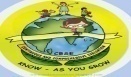 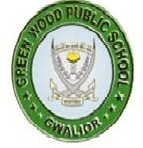 OUR MOTTO-DEVELOPMENT WITH DELIGHTBOOK LIST-2019 (CLASS-NURSERY)…………………………………………………………………………………………………………………………………………………………………………………GREENWOOD PUBLIC SCHOOL, ADITYAPURAMOUR MOTTO-DEVELOPMENT WITH DELIGHTBOOK LIST-2019 (CLASS-NURSERY)…………………………………………………………………………………………………………………………………………………………………………...……………..GREENWOOD PUBLIC SCHOOL, ADITYAPURAMOUR MOTTO-DEVELOPMENT WITH DELIGHTBOOK LIST-2019 (CLASS-NURSERY)NOTEBOOK LISTAlso kindly send one pencil box containing 3 pencils, a rubber and a sharpener, and one wax colour box in the bag every day.NOTEBOOK LISTAlso kindly send one pencil box containing 3 pencils, a rubber and a sharpener, and one wax colour box in the bag every day.NOTEBOOK LISTAlso kindly send one pencil box containing 3 pencils, a rubber and a sharpener, and one wax colour box in the bag every day.GREENWOOD PUBLIC SCHOOL, ADITYAPURAMOUR MOTTO-DEVELOPMENT WITH DELIGHTBOOK LIST-2019 (CLASS-LKG)………………………………………………………………………………………………………………………………………………………………………………………….GREENWOOD PUBLIC SCHOOL, ADITYAPURAMOUR MOTTO-DEVELOPMENT WITH DELIGHTBOOK LIST-2019 (CLASS-LKG)…………………………………………………………………………………………………………………………………………………………………………………….……GREENWOOD PUBLIC SCHOOL, ADITYAPURAMOUR MOTTO-DEVELOPMENT WITH DELIGHTBOOK LIST-2019 (CLASS-LKG)NOTEBOOK LISTAlso kindly send one pencil box containing 3 pencils, a rubber and a sharpener, and one wax colour box in the bag every day.NOTEBOOK LISTAlso kindly send one pencil box containing 3 pencils, a rubber and a sharpener, and one wax colour box in the bag every day.NOTEBOOK LISTAlso kindly send one pencil box containing 3 pencils, a rubber and a sharpener, and one wax colour box in the bag every day.GREENWOOD PUBLIC SCHOOL, ADITYAPURAMOUR MOTTO-DEVELOPMENT WITH DELIGHTBOOK LIST-2019 (CLASS-UKG)………………………………………………………………………………………………………………………………………………………………………………………….GREENWOOD PUBLIC SCHOOL, ADITYAPURAMOUR MOTTO-DEVELOPMENT WITH DELIGHTBOOK LIST-2019 (CLASS-UKG)………………………………………………………………………………………………………………………………………………………………………………………….GREENWOOD PUBLIC SCHOOL, ADITYAPURAMOUR MOTTO-DEVELOPMENT WITH DELIGHTBOOK LIST-2019 (CLASS-UKG)NOTEBOOK LISTAlso kindly send one pencil box containing 3 pencils, a rubber and a sharpener, and one wax colour box in the bag every day.NOTEBOOK LISTAlso kindly send one pencil box containing 3 pencils, a rubber and a sharpener, and one wax colour box in the bag every day.NOTEBOOK LISTAlso kindly send one pencil box containing 3 pencils, a rubber and a sharpener, and one wax colour box in the bag every day.GREENWOOD PUBLIC SCHOOL, ADITYAPURAMOUR MOTTO-DEVELOPMENT WITH DELIGHTBOOK LIST-2019 (CLASS-I)………………………………………………………………………………………………………………………………………………………………………………………GREENWOOD PUBLIC SCHOOL, ADITYAPURAMOUR MOTTO-DEVELOPMENT WITH DELIGHTBOOK LIST-2019 (CLASS-I)………………………………………………………………………………………………………………………………………………………………………………………GREENWOOD PUBLIC SCHOOL, ADITYAPURAMOUR MOTTO-DEVELOPMENT WITH DELIGHTBOOK LIST-2019 (CLASS-I)NOTEBOOK LISTNOTEBOOK LISTNOTEBOOK LIST GREENWOOD PUBLIC SCHOOL, ADITYAPURAMOUR MOTTO-DEVELOPMENT WITH DELIGHTBOOK LIST-2019 (CLASS-II)………………………………………………………………………………………………………………………………………………………………………………………GREENWOOD PUBLIC SCHOOL, ADITYAPURAMOUR MOTTO-DEVELOPMENT WITH DELIGHTBOOK LIST-2019 (CLASS-II)………………………………………………………………………………………………………………………………………………………………………………………GREENWOOD PUBLIC SCHOOL, ADITYAPURAMOUR MOTTO-DEVELOPMENT WITH DELIGHTBOOK LIST-2019 (CLASS-II)NOTEBOOK LISTNOTEBOOK LISTNOTEBOOK LISTGREENWOOD PUBLIC SCHOOL, ADITYAPURAMOUR MOTTO-DEVELOPMENT WITH DELIGHTBOOK LIST-2019 (CLASS-III)………………………………………………………………………………………………………………………………………………………………………………………GREENWOOD PUBLIC SCHOOL, ADITYAPURAMOUR MOTTO-DEVELOPMENT WITH DELIGHTBOOK LIST-2019 (CLASS-III)………………………………………………………………………………………………………………………………………………………………………………………GREENWOOD PUBLIC SCHOOL, ADITYAPURAMOUR MOTTO-DEVELOPMENT WITH DELIGHTBOOK LIST-2019 (CLASS-III)NOTEBOOK LISTNOTEBOOK LISTNOTEBOOK LIST              GREENWOOD PUBLIC SCHOOL, ADITYAPURAMOUR MOTTO-DEVELOPMENT WITH DELIGHTBOOK LIST-2019 (CLASS-IV)………………………………………………………………………………………………………………………………………………………………………………………GREENWOOD PUBLIC SCHOOL, ADITYAPURAMOUR MOTTO-DEVELOPMENT WITH DELIGHTBOOK LIST-2019 (CLASS-IV)………………………………………………………………………………………………………………………………………………………………………………………GREENWOOD PUBLIC SCHOOL, ADITYAPURAMOUR MOTTO-DEVELOPMENT WITH DELIGHTBOOK LIST-2019 (CLASS-IV)NOTEBOOK LISTNOTEBOOK LISTNOTEBOOK LISTGREENWOOD PUBLIC SCHOOL, ADITYAPURAMOUR MOTTO-DEVELOPMENT WITH DELIGHTBOOK LIST-2019 (CLASS-V)………………………………………………………………………………………………………………………………………………………………………………………GREENWOOD PUBLIC SCHOOL, ADITYAPURAMOUR MOTTO-DEVELOPMENT WITH DELIGHTBOOK LIST-2019 (CLASS-V)………………………………………………………………………………………………………………………………………………………………………………………GREENWOOD PUBLIC SCHOOL, ADITYAPURAMOUR MOTTO-DEVELOPMENT WITH DELIGHTBOOK LIST-2019 (CLASS-V)NOTEBOOK LISTNOTEBOOK LISTNOTEBOOK LISTGREENWOOD PUBLIC SCHOOL, ADITYAPURAMOUR MOTTO-DEVELOPMENT WITH DELIGHTBOOK LIST-2019 (CLASS-VI)………………………………………………………………………………………………………………………………………………………………………………………GREENWOOD PUBLIC SCHOOL, ADITYAPURAMOUR MOTTO-DEVELOPMENT WITH DELIGHTBOOK LIST-2019 (CLASS-VI)………………………………………………………………………………………………………………………………………………………………………………………GREENWOOD PUBLIC SCHOOL, ADITYAPURAMOUR MOTTO-DEVELOPMENT WITH DELIGHTBOOK LIST-2019 (CLASS-VI)NOTEBOOK LISTNOTEBOOK LISTNOTEBOOK LISTGREENWOOD PUBLIC SCHOOL, ADITYAPURAM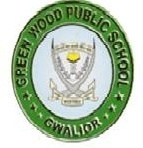 OUR MOTTO-DEVELOPMENT WITH DELIGHTBOOK LIST-2019 (CLASS-VII)………………………………………………………………………………………………………………………………………………………………………………………GREENWOOD PUBLIC SCHOOL, ADITYAPURAM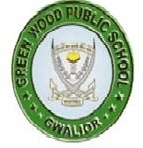 OUR MOTTO-DEVELOPMENT WITH DELIGHTBOOK LIST-2019 (CLASS-VII)………………………………………………………………………………………………………………………………………………………………………………………GREENWOOD PUBLIC SCHOOL, ADITYAPURAM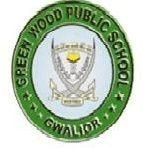 OUR MOTTO-DEVELOPMENT WITH DELIGHTBOOK LIST-2019 (CLASS-VII)NOTEBOOK LISTNOTEBOOK LISTNOTEBOOK LISTGREENWOOD PUBLIC SCHOOL, ADITYAPURAM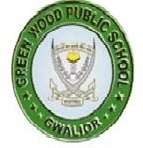 OUR MOTTO-DEVELOPMENT WITH DELIGHTBOOK LIST-2019 (CLASS-VIII)…………………………………………………………………………………………………………………………………………………………………………GREENWOOD PUBLIC SCHOOL, ADITYAPURAM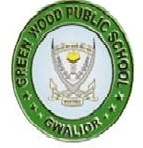 OUR MOTTO-DEVELOPMENT WITH DELIGHTBOOK LIST-2019 (CLASS-VIII)…………………………………………………………………………………………………………………………………………………………………………GREENWOOD PUBLIC SCHOOL, ADITYAPURAM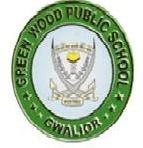 OUR MOTTO-DEVELOPMENT WITH DELIGHTBOOK LIST-2019 (CLASS-VIII)NOTEBOOK LISTNOTEBOOK LISTNOTEBOOK LISTGREENWOOD PUBLIC SCHOOL, ADITYAPURAM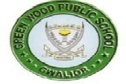 OUR MOTTO-DEVELOPMENT WITH DELIGHTBOOK LIST-2019 (CLASS-IX)…………………………………………………………………………………………………………………………………………………………………………GREENWOOD PUBLIC SCHOOL, ADITYAPURAMOUR MOTTO-DEVELOPMENT WITH DELIGHTBOOK LIST-2019 (CLASS-IX)…………………………………………………………………………………………………………………………………………………………………………GREENWOOD PUBLIC SCHOOL, ADITYAPURAMOUR MOTTO-DEVELOPMENT WITH DELIGHTBOOK LIST-2019 (CLASS-IX)NOTEBOOK LISTNOTEBOOK LISTNOTEBOOK LISTGREENWOOD PUBLIC SCHOOL, ADITYAPURAM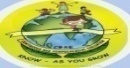 BOOK LIST-2019 (CLASS-X)  ………………………………………………………………………………………………………………………………………………………………………………….GREENWOOD PUBLIC SCHOOL, ADITYAPURAMBOOK LIST-2019 (CLASS-X) ………………………………………………………………………………………………………………………………………………………………………………….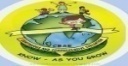 GREENWOOD PUBLIC SCHOOL, ADITYAPURAMBOOK LIST-2019 (CLASS-X)  NOTEBOOK LISTNOTEBOOK LISTNOTEBOOK LISTS.NO.NAME OF BOOK’SPUBLISHER1Go For AlphabetsEvergreen2Go For WordsEvergreen3Go for RhymesEvergreen4आओ अक्षर  पहचानेएवरग्रीन5आओ मिलकर गाएMy Lovely6अक्षर लेखनImpressive 7Go For Numbers (1-20)Evergreen8Go For Numbers (1-50)Evergreen9Writing Express for kidsImpressive10Rainbow(Drawing Book)Carnival11Home Activities in HolidaysBe SureS.NO.NAME OF BOOK’SPUBLISHER1Go For AlphabetsEvergreen2Go For WordsEvergreen3Go for RhymesEvergreen4आओ अक्षर  पहचानेएवरग्रीन5आओ मिलकर गाएMy Lovely6अक्षर लेखनImpressive 7Go For Numbers (1-20)Evergreen8Go For Numbers (1-50)Evergreen9Writing Express for kidsImpressive10Rainbow(Drawing Book)Carnival11Home Activities in HolidaysBe SureS.NO.NAME OF BOOK’SPUBLISHER1Go For AlphabetsEvergreen2Go For WordsEvergreen3Go for RhymesEvergreen4आओ अक्षर  पहचानेएवरग्रीन5आओ मिलकर गाएMy Lovely6अक्षर लेखनImpressive 7Go For Numbers (1-20)Evergreen8Go For Numbers (1-50)Evergreen9Writing Express for kidsImpressive10Rainbow(Drawing Book)Carnival11Home Activities in HolidaysBe SureCLASS- NURSERY CLASS- NURSERY CLASS- NURSERY CLASS- NURSERY SubjectNo. of Note BooksNo. of PagesColour of the notebook coverEnglish (Four Lined)01250YellowHindi (Single Lined)01250OrangeMaths (Small Square Lined)01250BlueCLASS- NURSERY CLASS- NURSERY CLASS- NURSERY CLASS- NURSERY SubjectNo. of Note BooksNo. of PagesColour of the notebook coverEnglish (Four Lined)01250YellowHindi (Single Lined)01250OrangeMaths (Small Square Lined)01250BlueCLASS- NURSERY CLASS- NURSERY CLASS- NURSERY CLASS- NURSERY SubjectNo. of Note BooksNo. of PagesColour of the notebook coverEnglish (Four Lined)01250YellowHindi (Single Lined)01250OrangeMaths (Small Square Lined)01250BlueS.NO.NAME OF BOOK’SPUBLISHER1English IntroductoryTheme Books2My First Picture DictionaryBlossoms3Go for RhymesEvergreen4                  शब्द यात्रा Impressive5गाएं और गुनगुनाएं Evergreen6Fantastic Maths Blossoms 7Alphabet (Reading and Writing)Evergreen8शब्द लेखन Impressive9An Exclusive Art & Crafts BookTheme Books10Home Activities in holidaysBe SureS.NO.NAME OF BOOK’SPUBLISHER1English IntroductoryTheme Books2My First Picture DictionaryBlossoms3Go for RhymesEvergreen4                  शब्द यात्रा Impressive5गाएं और गुनगुनाएं Evergreen6Fantastic Maths Blossoms 7Alphabet (Reading and Writing)Evergreen8शब्द लेखन Impressive9An Exclusive Art & Crafts BookTheme Books10Home Activities in holidaysBe SureS.NO.NAME OF BOOK’SPUBLISHER1English IntroductoryTheme Books2My First Picture DictionaryBlossoms3Go for RhymesEvergreen4                  शब्द यात्रा Impressive5गाएं और गुनगुनाएं Evergreen6Fantastic Maths Blossoms 7Alphabet (Reading and Writing)Evergreen8शब्द लेखन Impressive9An Exclusive Art & Crafts BookTheme Books10Home Activities in holidaysBe SureCLASS- L.K.G. CLASS- L.K.G. CLASS- L.K.G. CLASS- L.K.G. SubjectNo. of Note BooksNo. of PagesColour of the notebook coverEnglish (Four Lined)01250YellowHindi (Two Lined)01250OrangeMaths (Small Square Lined)01250BlueCLASS- L.K.G. CLASS- L.K.G. CLASS- L.K.G. CLASS- L.K.G. SubjectNo. of Note BooksNo. of PagesColour of the notebook coverEnglish (Four Lined)01250YellowHindi (Two Lined)01250OrangeMaths (Small Square Lined)01250BlueCLASS- L.K.G. CLASS- L.K.G. CLASS- L.K.G. CLASS- L.K.G. SubjectNo. of Note BooksNo. of PagesColour of the notebook coverEnglish (Four Lined)01250YellowHindi (Two Lined)01250OrangeMaths (Small Square Lined)01250BlueS.NO.NAME OF BOOK’SPUBLISHER1English PrimerTheme Books 2Rhythm & BeatsWish tree3स्वर यात्रा Impressive4गीत संगीत Wish tree5Picture IslandImpressive6Quicker Maths PrimerXpress7Environmental StudiesBlack Bird8English Activity bookVidya9स्वर लेखन Bhomia10Art galaxyPress11Home Activity BookTheme BooksS.NO.NAME OF BOOK’SPUBLISHER1English PrimerTheme Books 2Rhythm & BeatsWish tree3स्वर यात्रा Impressive4गीत संगीत Wish tree5Picture IslandImpressive6Quicker Maths PrimerPress7Environmental StudiesBlack Bird8English Activity bookVidya9स्वर लेखन Bhomia10Art galaxyPress11Home Activity BookTheme BooksS.NO.NAME OF BOOK’SPUBLISHER1English PrimerTheme Books 2Rhythm & BeatsWish tree3स्वर यात्रा Impressive4गीत संगीत Wish tree5Picture IslandImpressive6Quicker Maths PrimerPress7Environmental StudiesBlack Bird8English Activity bookVidya9स्वर लेखन Bhomia10Art galaxyPress11Home Activity BookTheme BooksCLASS- U.K.G. CLASS- U.K.G. CLASS- U.K.G. CLASS- U.K.G. SubjectNo. of Note BooksNo. of PagesColour of the notebook coverE.V.S. (Interleaved)01250GreenEnglish (Four Lined)01250YellowHindi (Two Lined)01250OrangeMaths (Small Square Lined)01250BlueCLASS- U.K.G. CLASS- U.K.G. CLASS- U.K.G. CLASS- U.K.G. SubjectNo. of Note BooksNo. of PagesColour of the notebook coverE.V.S. (Interleaved)01250GreenEnglish (Four Lined)01250YellowHindi (Two Lined)01250OrangeMaths (Small Square Lined)01250BlueCLASS- U.K.G. CLASS- U.K.G. CLASS- U.K.G. CLASS- U.K.G. SubjectNo. of Note BooksNo. of PagesColour of the notebook coverE.V.S. (Interleaved)01250GreenEnglish (Four Lined)01250YellowHindi (Two Lined)01250OrangeMaths (Small Square Lined)01250BlueS.NO.NAME OF BOOK’SPUBLISHER1.Magic Strokes ( Reading and Vocabulary)Pearson2.Collins English Grammar and CompositionSeries Editor Samson Thomas Prachi Deva3.fganh ikB+;dze ¼ frryh ½Shaad  (Anupama Jain)4.O;kdj.k O;kseOgsVLVksu ifCyf”kax5.Maths  BoosterEnriched Edition SN Chhibber G D Dhall,Srijan6.EVS (Our wonderful planet)Oxford7.Computer (Tech 4 Based on Windows 7 and MS Office 2010)Arham Publication8.GK (What’s What General Knowledge with Values and Life Skills )Viva Education9.Art N Activity Book Xpress Book International S.NO.NAME OF BOOK’SPUBLISHER1.Magic Strokes ( Reading and Vocabulary)Pearson2.Collins English Grammar and CompositionSeries Editor Samson Thomas Prachi Deva3.fganh ikB+;dze ¼ frryh ½Shaad  (Anupama Jain)4.O;kdj.k O;kseOgsVLVksu ifCyf”kax5.Maths  BoosterEnriched Edition SN Chhibber G D Dhall,Srijan6.EVS (Our wonderful planet)Oxford7.Computer (Tech 4 Based on Windows 7 and MS Office 2010)Arham Publication8.GK (What’s What General Knowledge with Values and Life Skills )Viva Education9.Art N Activity Book Xpress Book International S.NO.NAME OF BOOK’SPUBLISHER1.Magic Strokes ( Reading and Vocabulary)Pearson2.Collins English Grammar and CompositionSeries Editor Samson Thomas Prachi Deva3.fganh ikB+;dze ¼ frryh ½Shaad  (Anupama Jain)4.O;kdj.k O;kseOgsVLVksu ifCyf”kax5.Maths  BoosterEnriched Edition SN Chhibber G D Dhall,Srijan6.EVS (Our wonderful planet)Oxford7.Computer (Tech 4 Based on Windows 7 and MS Office 2010)Arham Publication8.GK (What’s What General Knowledge with Values and Life Skills )Viva Education9.Art N Activity Book Xpress Book International CLASS- I CLASS- I CLASS- I CLASS- I SubjectNo. of Note BooksNo. of PagesColour of the notebook coverEnglish (Four Lined)01250YellowHindi01250PurpleMaths (Square Lined)01250BlueE.V.S. (Four Lined Interleaf)01250GreenComputer(Long Exercise Interleaf)01250BlueCLASS- I CLASS- I CLASS- I CLASS- I SubjectNo. of Note BooksNo. of PagesColour of the notebook coverEnglish (Four Lined)01250YellowHindi01250PurpleMaths (Square Lined)01250BlueE.V.S. (Four Lined Interleaf)01250GreenComputer(Long Exercise Interleaf)01250BlueCLASS- I CLASS- I CLASS- I CLASS- I SubjectNo. of Note BooksNo. of PagesColour of the notebook coverEnglish (Four Lined)01250YellowHindi01250PurpleMaths (Square Lined)01250BlueE.V.S. (Four Lined Interleaf)01250GreenComputer(Long Exercise Interleaf)01250BlueS.NO.NAME OF BOOK’SPUBLISHER1.Magic Strokes Reading and Vocabulary Pearson 2.Collins English Grammar and CompositionSeries Editor Samson Thomas Prachi Deva3.fganh ikB+;dze ¼ frryh ½  Shaad  (Anupama Jain)4.O;kdj.k O;kse OgsVLVksu ifCyf”kax 5.Maths BoosterEnriched Edition SN Chhibber G D Dhall,Srijan6.EVS (Our wonderful planet) Oxford 7.GK (What’s What General Knowledge with Values and Life Skills )Viva Education 8.ComputerTech 4 Based on Windows 7 and MS Office 2010 Arham Publication 9.Art N Activity Book Xpress Book International S.NO.NAME OF BOOK’SPUBLISHER1.Magic Strokes Reading and Vocabulary Pearson 2.Collins English Grammar and CompositionSeries Editor Samson Thomas Prachi Deva3.fganh ikB+;dze ¼ frryh ½  Shaad  (Anupama Jain)4.O;kdj.k O;kse OgsVLVksu ifCyf”kax 5.Maths BoosterEnriched Edition SN Chhibber G D Dhall,Srijan6.EVS (Our wonderful planet) Oxford 7.GK (What’s What General Knowledge with Values and Life Skills )Viva Education 8.ComputerTech 4 Based on Windows 7 and MS Office 2010 Arham Publication 9.Art N Activity Book Xpress Book International S.NO.NAME OF BOOK’SPUBLISHER1.Magic Strokes Reading and Vocabulary Pearson 2.Collins English Grammar and CompositionSeries Editor Samson Thomas Prachi Deva3.fganh ikB+;dze ¼ frryh ½  Shaad  (Anupama Jain)4.O;kdj.k O;kse OgsVLVksu ifCyf”kax 5.Maths BoosterEnriched Edition SN Chhibber G D Dhall,Srijan6.EVS (Our wonderful planet) Oxford 7.GK (What’s What General Knowledge with Values and Life Skills )Viva Education 8.ComputerTech 4 Based on Windows 7 and MS Office 2010 Arham Publication 9.Art N Activity Book Xpress Book International CLASS- IICLASS- IICLASS- IICLASS- IISubjectNo. of Note BooksNo. of PagesColour of the notebook coverEnglish (Four Lined)01250YellowHindi01250PurpleMaths (Square Lined)01250BlueE.V.S. (Four Lined Interleaf)01250GreenComputer(Long Exercise Interleaf)01250BlueCLASS- IICLASS- IICLASS- IICLASS- IISubjectNo. of Note BooksNo. of PagesColour of the notebook coverEnglish (Four Lined)01250YellowHindi01250PurpleMaths (Square Lined)01250BlueE.V.S. (Four Lined Interleaf)01250GreenComputer(Long Exercise Interleaf)01250BlueCLASS- IICLASS- IICLASS- IICLASS- IISubjectNo. of Note BooksNo. of PagesColour of the notebook coverEnglish (Four Lined)01250YellowHindi01250PurpleMaths (Square Lined)01250BlueE.V.S. (Four Lined Interleaf)01250GreenComputer(Long Exercise Interleaf)01250BlueS.NO.NAME OF BOOK’SPUBLISHER1.Magic Strokes Reading and Vocabulary Pearson 2.Collins English Grammar and Composition Series Editor Samson Thomas Prachi Deva3.fganh ikB+;dze ¼ frryh ½  Shaad  (Anupama Jain)4.O;kdj.k O;kse OgsVLVksu ifCyf”kax 5.Maths BoosterEnriched Edition SN Chhibber G D Dhall,Srijan6.EVS (Our wonderful planet) Oxford 7.GK (What’s What General Knowledge with Values and Life Skills )Viva Education 8.Computer Tech 4 Based on Windows 7 and MS Office 2010 Arham Publication 9.Art N Activity Book Xpress Book International S.NO.NAME OF BOOK’SPUBLISHER1.Magic Strokes Reading and Vocabulary Pearson 2.Collins English Grammar and Composition Series Editor Samson Thomas Prachi Deva3.fganh ikB+;dze ¼ frryh ½  Shaad  (Anupama Jain)4.O;kdj.k O;kse OgsVLVksu ifCyf”kax 5.Maths BoosterEnriched Edition SN Chhibber G D Dhall,Srijan6.EVS (Our wonderful planet) Oxford 7.GK (What’s What General Knowledge with Values and Life Skills )Viva Education 8.ComputerTech 4 Based on Windows 7 and MS Office 2010 Arham Publication 9.Art N Activity Book Xpress Book International S.NO.NAME OF BOOK’SPUBLISHER1.Magic Strokes Reading and Vocabulary Pearson 2.Collins English Grammar and Composition Series Editor Samson Thomas Prachi Deva3.fganh ikB+;dze ¼ frryh ½  Shaad  (Anupama Jain)4.O;kdj.k O;kse OgsVLVksu ifCyf”kax 5.Maths BoosterEnriched Edition SN Chhibber G D Dhall,Srijan6.EVS (Our wonderful planet) Oxford 7.GK (What’s What General Knowledge with Values and Life Skills )Viva Education 8.Computer Tech 4 Based on Windows 7 and MS Office 2010 Arham Publication 9.Art N Activity Book Xpress Book International CLASS- IIICLASS- IIICLASS- IIICLASS- IIISubjectNo. of Note BooksNo. of PagesColour of the notebook coverEnglish (Four Lined)01250YellowHindi01250PurpleMaths (Long Exercise book)01250BlueE.V.S. (Four Lined Interleaf)01250GreenComputer(Long Exercise Interleaf)01250BlueCLASS- IIICLASS- IIICLASS- IIICLASS- IIISubjectNo. of Note BooksNo. of PagesColour of the notebook coverEnglish (Four Lined)01250YellowHindi01250PurpleMaths (Long Exercise book)01250BlueE.V.S. (Four Lined Interleaf)01250GreenComputer(Long Exercise Interleaf)01250BlueCLASS- IIICLASS- IIICLASS- IIICLASS- IIISubjectNo. of Note BooksNo. of PagesColour of the notebook coverEnglish (Four Lined)01250YellowHindi01250PurpleMaths (Long Exercise book)01250BlueE.V.S. (Four Lined Interleaf)01250GreenComputer(Long Exercise Interleaf)01250BlueS.NO.NAME OF BOOK’SPUBLISHER1.Magic Strokes Reading and Vocabulary Pearson 2.Collins English Grammar and Composition Series Editor Samson Thomas Prachi Deva3.fganh ikB+;dze ¼ frryh ½  Shaad  (Anupama Jain)4.O;kdj.k O;kse OgsVLVksu ifCyf”kax 5.Maths BoosterEnriched Edition SN Chhibber G D Dhall,Srijan6.New Trends in Science Evergreen 7.Social Science Bhomia Publication 8.GK(What’s What General Knowledge with Values and Life Skills )Viva Education 9.ComputerTech 4 Based on Windows 7 and MS Office 2010 Arham Publication 10.Art N Activity Book Xpress Book International S.NO.NAME OF BOOK’SPUBLISHER1.Magic Strokes Reading and Vocabulary Pearson 2.Collins English Grammar and Composition Series Editor Samson Thomas Prachi Deva3.fganh ikB+;dze ¼ frryh ½  Shaad  (Anupama Jain)4.O;kdj.k O;kse OgsVLVksu ifCyf”kax 5.Maths BoosterEnriched Edition SN Chhibber G D Dhall,Srijan6.New Trends in Science Evergreen 7.Social Science Bhomia Publication 8.GK(What’s What General Knowledge with Values and Life Skills )Viva Education 9.ComputerTech 4 Based on Windows 7 and MS Office 2010 Arham Publication 10Art N Activity Book Xpress Book International S.NO.NAME OF BOOK’SPUBLISHER1.Magic Strokes Reading and Vocabulary Pearson 2.Collins English Grammar and Composition Series Editor Samson Thomas Prachi Deva3.fganh ikB+;dze ¼ frryh ½  Shaad  (Anupama Jain)4.O;kdj.k O;kse OgsVLVksu ifCyf”kax 5.Maths BoosterEnriched Edition SN Chhibber G D Dhall,Srijan6.New Trends in Science Evergreen 7.Social Science Bhomia Publication 8.GK(What’s What General Knowledge with Values and Life Skills )Viva Education 9.ComputerTech 4 Based on Windows 7 and MS Office 2010 Arham Publication 10Art N Activity Book Xpress Book International CLASS- IVCLASS- IVCLASS- IVCLASS- IVSubjectNo. of Note BooksNo. of PagesColour of the notebook coverEnglish (Single Lined)01250YellowHindi01250PurpleMaths (Long Exercise book)01250BlueScience (Long Exercise Interleaf)01250PinkSocial Science (Long Exercise Interleaf)01250GreenComputer(Long Exercise Interleaf)01100RedCLASS- IVCLASS- IVCLASS- IVCLASS- IVSubjectNo. of Note BooksNo. of PagesColour of the notebook coverEnglish (Single Lined)01250YellowHindi01250PurpleMaths (Long Exercise book)01250BlueScience (Long Exercise Interleaf)01250PinkSocial Science (Long Exercise Interleaf)01250GreenComputer(Long Exercise Interleaf)01100RedCLASS- IVCLASS- IVCLASS- IVCLASS- IVSubjectNo. of Note BooksNo. of PagesColour of the notebook coverEnglish (Single Lined)01250YellowHindi01250PurpleMaths (Long Exercise book)01250BlueScience (Long Exercise Interleaf)01250PinkSocial Science (Long Exercise Interleaf)01250GreenComputer(Long Exercise Interleaf)01100RedS.NO.NAME OF BOOK’SPUBLISHER1.Magic Strokes Reading and Vocabulary Pearson 2.Collins English Grammar and Composition Series Editor Samson Thomas Prachi Deva3.fganh ikB+;dze ¼ frryh ½  Shaad  (Anupama Jain)4.O;kdj.k O;kse OgsVLVksu ifCyf”kax 5.Maths BoosterEnriched Edition  SN Chhibber G D Dhall,Srijan6.New Trends in Science Evergreen 7.Social Science Bhomia Publication 8.GK(What’s What General Knowledge with Values and Life Skills )Viva Education 9.ComputerTech 4 Based on Windows 7 and MS Office 2010 Arham Publication 10Art N Activity Book Xpress Book International S.NO.NAME OF BOOK’SPUBLISHER1.Magic Strokes Reading and Vocabulary Pearson 2.Collins English Grammar and Composition Series Editor Samson Thomas Prachi Deva3.fganh ikB+;dze ¼ frryh ½  Shaad  (Anupama Jain)4.O;kdj.k O;kse OgsVLVksu ifCyf”kax 5.Maths BoosterEnriched Edition  SN Chhibber G D Dhall,Srijan6.New Trends in Science Evergreen 7.Social Science Bhomia Publication 8.GK(What’s What General Knowledge with Values and Life Skills )Viva Education 9.ComputerTech 4 Based on Windows 7 and MS Office 2010 Arham Publication 10Art N Activity Book Xpress Book International S.NO.NAME OF BOOK’SPUBLISHER1.Magic Strokes Reading and Vocabulary Pearson 2.Collins English Grammar and Composition Series Editor Samson Thomas Prachi Deva3.fganh ikB+;dze ¼ frryh ½  Shaad  (Anupama Jain)4.O;kdj.k O;kse OgsVLVksu ifCyf”kax 5.Maths BoosterEnriched Edition  SN Chhibber G D Dhall,Srijan6.New Trends in Science Evergreen 7.Social Science Bhomia Publication 8.GK(What’s What General Knowledge with Values and Life Skills )Viva Education 9.ComputerTech 4 Based on Windows 7 and MS Office 2010 Arham Publication 10Art N Activity Book Xpress Book International CLASS- VCLASS- VCLASS- VCLASS- VSubjectNo. of Note BooksNo. of PagesColour of the notebook coverEnglish (Single Lined)01250YellowHindi01250PurpleMaths (Long Exercise book)01250BlueScience (Long Exercise Interleaf)01250PinkSocial Science (Long Exercise Interleaf)01250GreenComputer(Long Exercise Interleaf)01100RedCLASS- VCLASS- VCLASS- VCLASS- VSubjectNo. of Note BooksNo. of PagesColour of the notebook coverEnglish (Single Lined)01250YellowHindi01250PurpleMaths (Long Exercise book)01250BlueScience (Long Exercise Interleaf)01250PinkSocial Science (Long Exercise Interleaf)01250GreenComputer(Long Exercise Interleaf)01100RedCLASS- VCLASS- VCLASS- VCLASS- VSubjectNo. of Note BooksNo. of PagesColour of the notebook coverEnglish (Single Lined)01250YellowHindi01250PurpleMaths (Long Exercise book)01250BlueScience (Long Exercise Interleaf)01250PinkSocial Science (Long Exercise Interleaf)01250GreenComputer(Long Exercise Interleaf)01100RedS.NO.NAME OF BOOK’SPUBLISHER1.English (English Ferry A course in Language and Literature) Macmillan 2.English Grammar and Composition Collins3.HindiNCERT4.O;kdj.k O;kse OgsVLVksu ifCyf”kax 5.Sanskrit Bhomia6.Maths NCERT7.Social Science NCERT8.Universal Science Pearson 9.GK(What’s What General Knowledge with Values and Life Skills )Viva Education 10.ComputerTech 4 Based on Windows 7 and MS Office 2010 Arham Publication 11.Maths Lab ManualAkashS.NO.NAME OF BOOK’SPUBLISHER1.English (English Ferry A course in Language and Literature) Macmillan 2. English Grammar and Composition Collins3.HindiNCERT4.O;kdj.k O;kse OgsVLVksu ifCyf”kax 5.Sanskrit Bhomia6.Maths NCERT7.Social Science NCERT8.Universal Science Pearson 9.GK(What’s What General Knowledge with Values and Life Skills )Viva Education 10.ComputerTech 4 Based on Windows 7 and MS Office 2010 Arham Publication 11.Maths Lab ManualAkashS.NO.NAME OF BOOK’SPUBLISHER1.English (English Ferry A course in Language and Literature) Macmillan 2.English Grammar and Composition Collins3.HindiNCERT4.O;kdj.k O;kse OgsVLVksu ifCyf”kax 5.Sanskrit Bhomia6.Maths NCERT7.Social Science NCERT8.Universal Science Pearson 9.GK(What’s What General Knowledge with Values and Life Skills )Viva Education 10.ComputerTech 4 Based on Windows 7 and MS Office 2010 Arham Publication 11.Maths Lab ManualAkashCLASS- VICLASS- VICLASS- VICLASS- VISubjectNo. of Note BooksNo. of PagesColour of the notebook coverEnglish (Single Lined)01250YellowHindi01250PurpleMaths (Long Exercise book)01250-300BlueScience (Long Exercise Interleaf)01250GreenComputer(Long Exercise Interleaf)01150RedHistory/Civics (Single Lined)01250YellowGeography (Long Exercise Interleaf)01250PinkSanskrit01150PinkCLASS- VICLASS- VICLASS- VICLASS- VISubjectNo. of Note BooksNo. of PagesColour of the notebook coverEnglish (Single Lined)01250YellowHindi01250PurpleMaths (Long Exercise book)01250-300BlueScience (Long Exercise Interleaf)01250GreenComputer(Long Exercise Interleaf)01150RedHistory/Civics (Single Lined)01250YellowGeography (Long Exercise Interleaf)01250PinkSanskrit01150PinkCLASS- VICLASS- VICLASS- VICLASS- VISubjectNo. of Note BooksNo. of PagesColour of the notebook coverEnglish (Single Lined)01250YellowHindi01250PurpleMaths (Long Exercise book)01250-300BlueScience (Long Exercise Interleaf)01250GreenComputer(Long Exercise Interleaf)01150RedHistory/Civics (Single Lined)01250YellowGeography (Long Exercise Interleaf)01250PinkSanskrit01150PinkS.NO.NAME OF BOOK’SPUBLISHER1.English (English Ferry A course in Language and Literature) Macmillan2.English Grammar and Composition Collins3.HindiNCERT4.O;kdj.k O;kse OgsVLVksu ifCyf”kax 5.Sanskrit Bhomia6.Maths NCERT7.Social Science NCERT8.Universal Science Pearson 9.GK(What’s What General Knowledge with Values and Life Skills )Viva Education 10.ComputerTech 4 Based on Windows 7 and MS Office 2010 Arham Publication 11.Maths Lab ManualAkashS.NO.NAME OF BOOK’SPUBLISHER1.English (English Ferry )Macmillan2.English Grammar and Composition Collins3.HindiNCERT4.O;kdj.k O;kse OgsVLVksu ifCyf”kax 5.Sanskrit Bhomia6.Maths NCERT7.Social Science NCERT8.Universal Science Pearson 9.GKViva Education 10.ComputerTech 4 Based on Windows 7 and MS Office 2010Arham Publication 11.Maths Lab ManualAkashS.NO.NAME OF BOOK’SPUBLISHER1.English (English Ferry )Macmillan2.English Grammar and Composition Collins3.HindiNCERT4.O;kdj.k O;kse OgsVLVksu ifCyf”kax 5.Sanskrit Bhomia6.Maths NCERT7.Social Science NCERT8.Universal Science Pearson 9.GKViva Education 10.ComputerTech 4 Based on Windows 7 and MS Office 2010Arham Publication 11.Maths Lab ManualAkashCLASS- VIICLASS- VIICLASS- VIICLASS- VIISubjectNo. of Note BooksNo. of PagesColour of the notebook coverEnglish (Single Lined)01250YellowHindi01250PurpleMaths (Long Exercise book)01250-300BlueScience (Long Exercise Interleaf)01250GreenComputer(Long Exercise Interleaf)01150RedHistory/Civics (Single Lined)01250YellowGeography (Long Exercise Interleaf)01250PinkSanskrit01150PinkCLASS- VIICLASS- VIICLASS- VIICLASS- VIISubjectNo. of Note BooksNo. of PagesColour of the notebook coverEnglish (Single Lined)01250YellowHindi01250PurpleMaths (Long Exercise book)01250-300BlueScience (Long Exercise Interleaf)01250GreenComputer(Long Exercise Interleaf)01150RedHistory/Civics (Single Lined)01250YellowGeography (Long Exercise Interleaf)01250PinkSanskrit01150PinkCLASS- VIICLASS- VIICLASS- VIICLASS- VIISubjectNo. of Note BooksNo. of PagesColour of the notebook coverEnglish (Single Lined)01250YellowHindi01250PurpleMaths (Long Exercise book)01250-300BlueScience (Long Exercise Interleaf)01250GreenComputer(Long Exercise Interleaf)01150RedHistory/Civics (Single Lined)01250YellowGeography (Long Exercise Interleaf)01250PinkSanskrit01150PinkS.NO.NAME OF BOOK’SPUBLISHER1.English (English Ferry  A course in Language and Literature) Macmillan2.English Grammar and Composition Collins3.HindiNCERT4.O;kdj.k O;kse OgsVLVksu ifCyf”kax 5.Sanskrit Bhomia6.Maths NCERT7.Social Science NCERT8.Universal Science Pearson 9.GKViva Education 10.Computer Tech 4 Based on Windows 7 and MS Office 2010Arham Publication 11.Maths Lab ManualAkashS.NO.NAME OF BOOK’SPUBLISHER1.English (English Ferry  A course in Language and Literature) Macmillan2. English Grammar and Composition Collins3.HindiNCERT4.O;kdj.k O;kse OgsVLVksu ifCyf”kax 5.Sanskrit Bhomia6.Maths NCERT7.Social Science NCERT8.Universal Science Pearson 9.GKViva Education 10.Computer Tech 4 Based on Windows 7 and MS Office 2010Arham Publication 11.Maths Lab ManualAkashS.NO.NAME OF BOOK’SPUBLISHER1.English (English Ferry  A course in Language and Literature) Macmillan2. English Grammar and Composition Collins3.HindiNCERT4.O;kdj.k O;kse OgsVLVksu ifCyf”kax 5.Sanskrit Bhomia6.Maths NCERT7.Social Science NCERT8.Universal Science Pearson 9.GKViva Education 10.Computer Tech 4 Based on Windows 7 and MS Office 2010Arham Publication 11.Maths Lab ManualAkashCLASS- VIIICLASS- VIIICLASS- VIIICLASS- VIIISubjectNo. of Note BooksNo. of PagesColour of the notebook coverEnglish (Long Exercise Register)01300YellowHindi (Long Exercise Register)01300PurpleMaths (Long Exercise Register)01300BlueComputer (Long Exercise Interleaf)01150RedHistory / Civics (Long Exercise Register)01300PinkGeography (Long Exercise Interleaf)01300PinkSanskrit01150PinkPhysics (Long Exercise Interleaf)01150GreenChemistry (Long Exercise Interleaf)01150PurpleBiology (Long Exercise Interleaf)01150GreenCLASS- VIIICLASS- VIIICLASS- VIIICLASS- VIIISubjectNo. of Note BooksNo. of PagesColour of the notebook coverEnglish (Long Exercise Register)01300YellowHindi (Long Exercise Register)01300PurpleMaths (Long Exercise Register)01300BlueComputer (Long Exercise Interleaf)01150RedHistory / Civics (Long Exercise Register)01300PinkGeography (Long Exercise Interleaf)01300PinkSanskrit01150PinkPhysics (Long Exercise Interleaf)01150GreenChemistry (Long Exercise Interleaf)01150PurpleBiology (Long Exercise Interleaf)01150GreenCLASS- VIIICLASS- VIIICLASS- VIIICLASS- VIIISubjectNo. of Note BooksNo. of PagesColour of the notebook coverEnglish (Long Exercise Register)01300YellowHindi (Long Exercise Register)01300PurpleMaths (Long Exercise Register)01300BlueComputer (Long Exercise Interleaf)01150RedHistory / Civics (Long Exercise Register)01300PinkGeography (Long Exercise Interleaf)01300PinkSanskrit01150PinkPhysics (Long Exercise Interleaf)01150GreenChemistry (Long Exercise Interleaf)01150PurpleBiology (Long Exercise Interleaf)01150GreenS.NO.NAME OF BOOKPUBLISHER1Beehive (English Language & Literature)N.C.E.R.T.2Moments (English Language & Literature)N.C.E.R.T.3Hindi-Li'kZ] lap;u dkslZ chN.C.E.R.T.4MathematicsN.C.E.R.T.5ScienceN.C.E.R.T.6India and the Contemporary World-I (History)N.C.E.R.T.7Democratic Politics-I (Civics)N.C.E.R.T.8Contemporary India-I (Geography)N.C.E.R.T.9EconomicsN.C.E.R.T.10Fastrack to Computer ApplicationsGur Das Kapur & Sons11Mathematics Lab ManualAkash12Science Lab ManualAkash13Assignment in EnglishVidyaS.NO.NAME OF BOOKPUBLISHER1Beehive (English Language & Literature)N.C.E.R.T.2Moments (English Language & Literature)N.C.E.R.T.3Hindi-Li'kZ] lap;u dkslZ chN.C.E.R.T.4MathematicsN.C.E.R.T.5ScienceN.C.E.R.T.6India and the Contemporary World-I (History)N.C.E.R.T.7Democratic Politics-I (Civics)N.C.E.R.T.8Contemporary India-I (Geography)N.C.E.R.T.9EconomicsN.C.E.R.T.10Fastrack to Computer ApplicationsGur Das Kapur & Sons11Mathematics Lab ManualAkash12Science Lab ManualAkash13Assignment in EnglishVidyaS.NO.NAME OF BOOKPUBLISHER1Beehive (English Language & Literature)N.C.E.R.T.2Moments (English Language & Literature)N.C.E.R.T.3Hindi-Li'kZ] lap;u dkslZ chN.C.E.R.T.4MathematicsN.C.E.R.T.5ScienceN.C.E.R.T.6India and the Contemporary World-I (History)N.C.E.R.T.7Democratic Politics-I (Civics)N.C.E.R.T.8Contemporary India-I (Geography)N.C.E.R.T.9EconomicsN.C.E.R.T.10Fastrack to Computer ApplicationsGur Das Kapur & Sons11Mathematics Lab ManualAkash12Science Lab ManualAkash13Assignment in EnglishVidyaCLASS- IXCLASS- IXCLASS- IXCLASS- IXSubjectNo. of Note BooksNo. of PagesColour of the notebook coverEnglish (Single Lined)01250YellowHindi01250PurpleMaths (Long Exercise Register)01250BlueScience-Science-Science-Science-  Physics (Long Exercise Register)01250Pink  Chemistry (Long Exercise Register)01250Green  Biology (Long Exercise Register)01250PurpleSocial Science-Social Science-Social Science-Social Science-  Geography (Long Exercise Register)01150Blue  History/Civics(Long Exercise Register)01250Pink  Economics01150PinkComputer Applications (Interleaf)01150BrownCLASS- IXCLASS- IXCLASS- IXCLASS- IXSubjectNo. of Note BooksNo. of PagesColour of the notebook coverEnglish (Single Lined)01250YellowHindi01250PurpleMaths (Long Exercise Register)01250BlueScience-Science-Science-Science-  Physics (Long Exercise Register)01250Pink  Chemistry (Long Exercise Register)01250Green  Biology (Long Exercise Register)01250PurpleSocial Science-Social Science-Social Science-Social Science-  Geography (Long Exercise Register)01150Blue  History/Civics(Long Exercise Register)01250Pink  Economics01150PinkComputer Applications (Interleaf)01150BrownCLASS- IXCLASS- IXCLASS- IXCLASS- IXSubjectNo. of Note BooksNo. of PagesColour of the notebook coverEnglish (Single Lined)01250YellowHindi01250PurpleMaths (Long Exercise Register)01250BlueScience-Science-Science-Science-  Physics (Long Exercise Register)01250Pink  Chemistry (Long Exercise Register)01250Green  Biology (Long Exercise Register)01250PurpleSocial Science-Social Science-Social Science-Social Science-  Geography (Long Exercise Register)01150Blue  History/Civics(Long Exercise Register)01250Pink  Economics01150PinkComputer Applications (Interleaf)01150BrownS.NO.NAME OF BOOKPUBLISHER1First FlightN.C.E.R.T. 2Footprints without feetN.C.E.R.T.3Hindi-Li'kZ] lap;u dkslZ chN.C.E.R.T.4MathematicsN.C.E.R.T.5ScienceN.C.E.R.T.6India and the Contemporary World-II (History)N.C.E.R.T.7Democratic Politics-II (Civics)N.C.E.R.T.8Contemporary India-II (Geography)N.C.E.R.T.9EconomicsN.C.E.R.T.10Novel- The story of my life11Fastrack to Computer ApplicationsGur Das Kapur & Sons12Mathematics Lab ManualAkash13Science Lab ManualAkash14Assignment in EnglishVidyaS.NO.NAME OF BOOKPUBLISHER1First FlightN.C.E.R.T. 2Footprints without feetN.C.E.R.T.3Hindi-Li'kZ] lap;u dkslZ chN.C.E.R.T.4MathematicsN.C.E.R.T.5ScienceN.C.E.R.T.6India and the Contemporary World-II (History)N.C.E.R.T.7Democratic Politics-II (Civics)N.C.E.R.T.8Contemporary India-II (Geography)N.C.E.R.T.9EconomicsN.C.E.R.T.10Novel- The story of my life11Fastrack to Computer ApplicationsGur Das Kapur & Sons12Mathematics Lab ManualAkash13Science Lab ManualAkash14Assignment in EnglishVidyaS.NO.NAME OF BOOKPUBLISHER1First FlightN.C.E.R.T. 2Footprints without feetN.C.E.R.T.3Hindi-Li'kZ] lap;u dkslZ chN.C.E.R.T.4MathematicsN.C.E.R.T.5ScienceN.C.E.R.T.6India and the Contemporary World-II (History)N.C.E.R.T.7Democratic Politics-II (Civics)N.C.E.R.T.8Contemporary India-II (Geography)N.C.E.R.T.9EconomicsN.C.E.R.T.10Novel- The story of my life11Fastrack to Computer ApplicationsGur Das Kapur & Sons12Mathematics Lab ManualAkash13Science Lab ManualAkash14Assignment in EnglishVidyaCLASS- XCLASS- XCLASS- XCLASS- XSubjectNo. of Note BooksNo. of PagesColour of the notebook coverEnglish (Single Lined)01250YellowHindi01250PurpleMaths (Long Exercise Register)01250BlueScience-Science-Science-Science-  Physics (Long Exercise Register)01250Pink  Chemistry (Long Exercise Register)01250Green  Biology (Long Exercise Register)01250PurpleSocial Science-Social Science-Social Science-Social Science-  Geography (Long Exercise Register)01150Blue  History/Civics(Long Exercise Register)01250Pink  Economics01150PinkComputer Applications (Interleaf)01150BrownCLASS- XCLASS- XCLASS- XCLASS- XSubjectNo. of Note BooksNo. of PagesColour of the notebook coverEnglish (Single Lined)01250YellowHindi01250PurpleMaths (Long Exercise Register)01250BlueScience-Science-Science-Science-  Physics (Long Exercise Register)01250Pink  Chemistry (Long Exercise Register)01250Green  Biology (Long Exercise Register)01250PurpleSocial Science-Social Science-Social Science-Social Science-  Geography (Long Exercise Register)01150Blue  History/Civics(Long Exercise Register)01250Pink  Economics01150PinkComputer Applications (Interleaf)01150BrownCLASS- XCLASS- XCLASS- XCLASS- XSubjectNo. of Note BooksNo. of PagesColour of the notebook coverEnglish (Single Lined)01250YellowHindi01250PurpleMaths (Long Exercise Register)01250BlueScience-Science-Science-Science-  Physics (Long Exercise Register)01250Pink  Chemistry (Long Exercise Register)01250Green  Biology (Long Exercise Register)01250PurpleSocial Science-Social Science-Social Science-Social Science-  Geography (Long Exercise Register)01150Blue  History/Civics(Long Exercise Register)01250Pink  Economics01150PinkComputer Applications (Interleaf)01150Brown